The Water-Injected Compressors as a Potential of Energy Saving for Small Oxyfuel Combustion Unit Radek Šulc*, Pavel DitlCzech Technical University in Prague, Faculty of Mechanical Engineering, Department of Process Engineering, Technicka 4, Prague, Czech Republic Radek.Sulc@fs.cvut.czThe energy required for air compression is the largest cost item for oxygen separation from air by pressure swing adsorption technology (PSA). This paper aims to demonstrate the potential of water-injected compressor technology for energy savings for small oxyfuel combustion units that use PSA technology as an oxygen source. Additionally, the utilization of waste heat from the compressor was further examined for the dewatering of biomass. 	Based on the performance data presented for available commercial water injected compressors, 2 % of electrical energy can be saved compared to oil lubricated single compression as a reference case. The waste compression heat released was capable of drying the burned wood and saving 10.4 % of the wood to obtain the required thermal load.1. IntroductionThe combustion using oxygen instead of air (oxyfuel combustion) enables increasing the CO2 concentration in flue gases and, in this way, to affect the CO2 separation and purification costs. Furthermore, oxygen is used in steam-oxygen gasifiers for the production of advanced 2nd generation biofuels from different biomass residues (Kurkela et al., 2016) or for the treatment of the aqueous phase by wet oxidation (Silva Thomsen et al., 2022). Small coal- or biomass-fired heat and power generation units are typical examples of decentralized power supply units where oxygen supply by pressure swing adsorption can be recommended. The oxyfuel process requires oxygen purity of at least 95 %. The oxygen of the required purity can be obtained by cryogenic air separation (ASU) or pressure swing adsorption (PSA). For PSA technology, the energy required for air compression is the largest cost item. Air can be compressed by oil-injected compressors (OIC) when the oil cools and lubricates the compressor moving parts; thus, it decreases energy consumption. In cases where oil contamination becomes critical, dry-type oil-free compressors with lower energy efficiency are used. The next generation of oil-free compressors introduces water-injected compressors (WIC). Injected water cools and lubricates the moving parts, and practically isothermal compression could be reached. The compression heat released is mainly absorbed by water evaporation.Water-injected compression  20 % energy savings could be potentially obtained by reaching isothermal compression (MultiAir Italia, 2022). Venu Madhav and Kovačević (2015) analyzed the economy of designed water-injected screw compressors in the 15-315 kW power range and delivery pressures of 6-10 bar. They compared WIC performance data estimated using SCORPATH software developed at City University London with OIC data of OICs presented by various manufacturers. The averaged specific compressor power of 5.41 and 5.71 kW (m3 min)-1 can be estimated from Figure 7 for WIC and OIC, respectively, at 7 bar (g) discharge and 100 kW power input. Based on these data, the 5 % energy savings could be achievable. The higher corrosion resistance required for WICs increases the purchase price by 20-30 % compared to OICs. The WIC is a single-stage screw compressor equipped with a single- or single-screw rotor and directly driven by an electrical motor without a gearbox.The potential for energy savings    Šulc and Ditl (2021a) identified the highest potential of energy savings for dual compression and utilization of low-grade waste compression heat for fuel drying. 10 % of the electrical energy can be saved using dual compression. The utilization of low-grade waste compression heat for fuel drying was able to reduce fuel consumption depending on fuel moisture. This contribution aims to analyze the potential of air compression using oil-free water-injected compressors for the oxygen supply by PSA technology under the same conditions as used by (Šulc and Ditl, 2021a), i.e. compression of ambient air, compressed air with a pressure dew point of +3°C at an outlet temperature of 30 °C and an outlet pressure of 750 kPa (a) at the PSA unit inlet, air factor of 10 Nm3 Nm-3 for 95 % purity (INMATEC Ltd., 2020), thermal power load of 0.5 MW, the flow rate of 95 % oxygen (GOX) of 101 Nm3 h-1.  In addition, the utilization of lost waste heat from the compressor was further examined for biomass dewatering.2. Methodology  We formed the following model to calculate the electric power supply needed for the required oxygen production. When the inlet temperature of the water injected TWI-in is higher than the air inlet temperature T1, the reversible adiabatic compression is assumed until the air temperature is equal to the inlet temperature of the water injected. The power input for reversible adiabatic compression is calculated as follows:where Pad-rev is the power input for reversible adiabatic compression (kW), p1 is inlet air pressure (kPa), Vair1 is the air flowrate (m3 s-1) under the inlet conditions (temperature t1, pressure p1), p2 is the air pressure (kPa) at the which actual compressed air temperature reached the inlet temperature of water injected, and  is Poisson constant (-). The air pressure p2 is calculated using the adiabatic p-V law assuming the ideal gas law as follows:where TWI-in is the input temperature of water injected (K). When the actual temperature of compressed air reached the inlet temperature of the the water injected, irreversible polytropic compression was assumed until the required outlet air pressure was reached. The power input for reversible polytropic compression is calculated as follows:where Ppoly-rev is the power input for reversible polytropic compression (kW), p2 is an initial air pressure for polytropic compression (kPa), Vair2 is the actual air flowrate (m3 s-1) at initial conditions for polytropic compression (temperature t2, pressure p2), p3 is an ending air pressure for polytropic compression corresponding to the required outlet pressure (kPa), and n is a polytropic exponent (-). The heat duty released during reversible polytropic compression Qpoly-rev (kW) is calculated as follows:The polytropic exponent is estimated using the polytropic p-V law assuming the ideal gas law as follows:where T3 is the required outlet temperature (K) of compressed air for the required outlet pressure p3 after compression (kPa). The required power input and heat duty released for irreversible polytropic compression are calculated as follows, respectively:andWhen water injected serves as sealing and lubrication medium, the power of liquid pumping could be taken into account. The power needed for pumping of water-injected Ppump (kW) is estimated as follows: where VWI-inlet and VWI-outlet are volumetric flowrates of water injected at the inlet and outlet of the compression chamber, respectively (m3 s-1). The total electrical power input is calculated as follows:where PM is the compressor electrical power input (kW), GB is mechanical efficiency of the gearbox (-), EM is electromechanical efficiency of the electrical motor (-), fP is the power factor representing the power input of the compressor accessories (-).The outlet temperature of compressed air, which has usually been reached in standard compressor units, is approx. 10° C above inlet air temperature. To ensure temperature difference for heat transfer we assume installation of compressed air/cooling water cooler (A/CW cooler) for waste heat extraction and compressed air/ambient air cooler (A/A cooler) for compressed air cooling onto expected outgoing temperature. The cooling capacity is calculated as follows:where Qc is the cooling capacity of the cooler (kW), hairin (tin, xin) is the wet air enthalpy (kJ kg-1) at the cooler inlet at inlet conditions (temperature tin, humidity xin) and hairout (tout, xout) is the moist air enthalpy (kJ kg-1) at the cooler outlet at outlet conditions (temperature tout, humidity xout). The enthalpy of moist air is calculated as follows:where hair is the enthalpy of wet air (kJ kg-1), t is the air temperature (°C), cpd.a. is the specific heat capacity of dry air (kJ kg-1 K-1), cpwv. is the specific heat capacity of water vapors (kJ kg-1 K-1), and lwater is the latent heat of water (kJ kg-1). The heat released during compression is absorbed by the water injected into the compression chamber. The enthalpy balance of the water injected is given as follows:where mWI-in is the entering mass flow rate of water injected (kg s-1), mWI-out is the outgoing mass flow rate of water (kg s-1), mcond is the mass flow rate of water vapor condensed from moist compressed air (kg s-1), mvapis the mass flow rate of water vapor evaporated to compressed air if the water evaporation occurs (kg s-1), and Qg-l is the heat duty transferred from the gaseous phase to liquid phase. The enthalpy of the liquid phase hWI (kJ kg-1) at the liquid phase temperature tWI (°C) is calculated:The enthalpy of condensed or evaporated water vapor hc/v (kJ kg-1) is calculated as follows: where t3 is the required outlet temperature of compressed air (°C) for the required outlet pressure p3 (kPa) after compression (kPa). The mass balance of the liquid phase is given as follows:The compression heat released is absorbed by the injected which serves simultaneously as a sealing and lubrication medium. Depending on the actual mass driving force, some part of the water evaporates into compressed air. The evaporated water is removed from compressed air by condensation in air coolers.  The heat absorbed by liquid water is removed by the water cooler, and the cooled water is injected into the compression chamber again. To ensure the temperature difference for heat transfer, we assume installation of a water-injected/cooling water cooler (WI/CW cooler) for waste heat extraction and a water/ambient air cooler (WI/A cooler) for water cooling onto expected outgoing temperature. The cooling capacity is calculated as follows:where Qc-WI is the cooling capacity of the water cooler (kW), hWIin (tWI-in) is the water enthalpy (kJ kg-1) at the cooler input at inlet conditions (temperature tWI-in) and hWIout (tWI-out) is the water enthalpy (kJ kg-1) at the cooler outlet at outlet conditions (temperature tWI-out). 3. Results and discussion   3.1 Air compression by water-injected compressionThe electrical power input of the compressor was calculated for an intake air temperature of 20 °C, the pressure of 100 kPa and a humidity of 70 %, an inlet temperature of water injected of 30 °C, and  = 1.4. The electrical efficiency EM was estimated according to EN 60034-2-1 for a 4-pole asynchronous electrical motor of the IE3 class. The water-injected screw compressor is driven directly by an electrical motor, thus the gearbox efficiency GB = 1. The power input of accessories (fans, pumps) was taken into account by a factor of 1.03. Water evaporation or condensation during air compression were taken into account depending on the actual mass driving force. The pressure losses of 10 kPa and 2 kPa were assumed for the air/oil cooler, and the air/air cooler respectively. The air temperature after compression and the water injection rate (WIR) are not directly reported in the manufacturer´s datasheets. Some manufacturers present air temperature after compression from 40 °C (Mitsui Seiki Kogyo, 2022) to 60 °C (ALMIG, 2022). For prototype screw compressors, temperatures in the range from 50 °C to 60 °C (Li et al., 2009) are reported. The WIR values are reported to be up to 6 % (Wang et al., 2018) or 15 % (Nikolov and Brűmmer, 2018). It was found that to achieve these data, the required specific compression power could be lower than reported by manufacturers. Table 1: Air compression – single-stage water-injected compression  Note: *1 ambient air: temperature of 20 °C, pressure of 1 bar (a), relative humidity of 70 %.Note: *2 Compressed air: outlet temperature 30 °C, outlet pressure of 7.5 bar (a).Note: *3 Electrical efficiency: EM = 0.952, gearbox efficiency GB = 1.Therefore, the following three cases were analyzed: Case 1: Outlet temperatures of 100 °C and 90 °C were estimated for compressed air and water injected, respectively. The polytropic efficiency was fitted to the compressor power input of 104 kW and the specific compression power input of 5.646 kW (m3 min-1)-1 overtaken from the the Compair D-series compressor datasheet (Compair, 2022).Case 2: The influence of polytropic efficiency was analyzed. Increasing the efficiency from 0.77 to 0.9, the compressor power decreases by 14 % and the required WIR is 13.2 %.Case 3: Outlet temperatures of 85 °C and 80 °C were estimated for compressed air and water injected, respectively. 	The polytropic efficiency of 0.77 is assumed. In this case, the water evaporation is insufficient to absorb the released compression heat. Some part of compression heat has to be removed by liquid water as a sensitive heat which is indicated significantly by high WIR value and low water amount condensed from compressed air.   The calculated data are summarized in Table 1. 3.2 Total electrical power input  The total electrical power input for the cases analyzed is presented in Table 2. The electrical power input of the PSA unit is declared 0.15 kW by the manufacturer. The cooling capacity of dryer Qc-DR without heat regeneration was calculated analogously using Eqs. (10) and (11). The electrical power input of the dryer calculated using the procedure described by Šulc and Ditl (2021b) is presented in Table 2. Data for oil lubricated single and dual compression calculated in our previous work (Šulc and Ditl, 2021b) are presented for comparison. Based on the performance data presented for available commercial water injected compressors, 2 % of electrical energy can be saved only compared to single compression as a reference case. With increasing polytropic efficiency, the potential for energy savings grows. Table 2: Air compression – total electrical power input  Note: *1 Dryer: compressed air: pressure dew point of +3 °C. Coolant scroll compressor (Ingersoll-Rand, 2020).Note: *2 Oil-lubricated single compression: temperature after compression 250.5 °C (Šulc and Ditl, 2021a).Note: *3 Oil lubricated double compression: pressure after compression 1st stage 315 kPa, temperature after compression 133.7 °C (Šulc and Ditl, 2021a).3.3 Dewatering of biomassAssuming that water entering the PSA unit outflows into the waste PSA stream, the mass flow rate of the 1,158 kg h-1 of dry waste PSA stream and humidity of 0.0007 kgH2O kgd.g-1 can be obtained by mass balance. To utilize the waste compression heat, the ambient air and the mixture of ambient air and waste PSA stream were considered for wood dewatering. The specific drying capacities and available drying capacities for three drying media calculated assuming the ideal isenthalpic drying and fully saturated outgoing drying medium are presented in Table 3. Table 3: Drying capacity utilizing waste compression heat for various drying gases  Note: *1,2 Molar weight (kg kmol-1) of drying gas (on dry basis): 28.968 for air*1, 28.595 for PSA waste stream*2.Note: *3,4,5 Drying gas: inlet conditions*3: 20 °C,100 kPa, temperature after preheating : 70 °C*4, 65 °C*5.Note: Drying gas from a dryer: relative humidity  = 100 %.For drying of raw wood of 50 wt. % moisture and LHV of 8.074 MJ kg-1 to 20 wt. % moisture and LHV of 14.418 MJ kg-1  which is suitable for combustion (Gebreegziabher et al, 2013) the drying capacity of 86.5 kgH2O h-1 is required for 500 kW of thermal load. The waste compression heat is capable of drying raw wood. Using pred-dried wood reduces fuel consumption by 10.4 % of the wood to obtain the thermal load required.  4. ConclusionsThis paper aimed to analyze the potential of integrating water-injected compressor and PSA technology as an oxygen source for the oxy-fuel combustion unit for saving of consumed energy to reach more friendly processing. In addition, the utilization of lost waste heat from the compressor was further examined for biomass dewatering.The following conclusions can be drawn from the technical analysis presented in this paper:Based on the performance data presented for available commercial water injected compressors, 2 % of electrical energy can be saved only, and the specific energy consumption decreases from 0.805 kWh kgO2-1 to 0.788 kWh kgO2-1 compared to oil lubricated single compression as a reference case. The polytropic efficiency and the water injection rate significantly influence the potential of energy saving. Increasing polytropic efficiency from 0.77 to 0.9 the energy savings grows up to 15 % for analyzed case, leaving other conditions the same. The low-grade waste compression heat used for fuel pre-drying is capable of drying raw wood from 50 wt. % moisture to 20 wt. %. The pre-drying reduces fuel consumption by 10.4 % of wood for reference fuel conditions to obtain the thermal load required.AcknowledgmentsThis work was supported by the Ministry of Education, Youth, and Sports of the Czech Republic under OP RDE grant number CZ.02.1.01/0.0/0.0/16_019/0000753 "Research center for low-carbon energy technologies".References ALMIG Ltd., 2022, data sheet “Oil-free, water-injected screw compressors. LENTO series” <almig.cz/wp-content/uploads/2015/11/ALMIG_LENTO_MASTER_web_GB.pdf > accessed 3.1.2022.CompAir Ltd., 2022, data sheet “Leading oil-free innovation. Energy efficiency redefined” <compair.com/-/media/files/compair/dseries-oilfree-twostage-screw-compressors/new/22285_20pp_pureair_brochure_en. pdf> accessed 3.1.2022.Gebreegziabher T., Oyedun A.O., Hui C.W., 2013, Optimum biomass drying for combustion – a modeling approach, Energy, 53, 67-73. Ingersol-Rand, 2020, data sheet “Refrigeration dryer D1300 IN-A” <www.ingersollrand.com/en-ca/air-compressor/products/compressed-air-treatment/10-90-m3-min-353-3178-cfm.html> accessed 1.05.2020.INMATEC Ltd, 2020, data sheets of PSA units <www.inmatec.de> accessed 1.05.2020.Kurkela E., Kurkela M., Hiltunen I., 2016, Steam–oxygen gasification of forest residues and bark followed by hot gas filtration and catalytic reforming of tars: Results of an extended time test, Fuel Processing Technology, 141, 148-158. Li J., Wu H., Wang B., Xing Z., Shu P., 2009, Research on the performance of water-injection twin screw compressor, Applied Thermal Engineering, 29, 3401-3408. MITSUI SEIKI KOGYO Co., Ltd., 2022, data sheet “Oil-free Compressors i-14000. < mitsuiseiki.co.jp/Portals/0/images/catalog/pdf/201609i14000X-E.pdf> accessed 3.01.2022.MultiAir Italia Ltd., 2022, datasheet “WISAIR Oil-free Compressors. < oilfreecompressors.eu/content/dam/brands/oilfree-compressors/broschures-and-leaflets/wis-air/Industrial_Segment_Wisair_Leaflet_EN_6999010324.pdf > accessed 3.01.2022.Nikolov A., Brűmmer A., 2018, Impact of different clearance heights on the operation of a water-flooded twin-screw expander – experimental investigations based on indicator diagrams, IOP Conf. Ser.: Mater. Sci. Eng., 425, 012008.Silva Thomsen L.B., Anastasakis K., Biller P., 2022, Wet oxidation of aqueous phase from hydrothermal liquefaction of sewage sludge, Water Research, 209, 117863.Šulc R., Ditl P., 2021a, The Potential of Energy Savings in Oxygen Production by Pressure Swing Adsorption, Chemical Engineering Transactions, 86, 313-318.Šulc R., Ditl P., 2021b, A technical and economic evaluation of two different oxygen sources for a small oxy-combustion unit, Journal of Cleaner Production, 309, Article 127427. Venu Madhav K., Kovačević A., 2015, Economics of water injected air screw compressor systems, IOP Conf. Ser.: Mater. Sci Eng., 90, 012012. Wang C., Xing Z., Chen W., Yang Q., He Z., 2018, Development of an oil free water-lubricated twin-screw air compressor, Applied Thermal Engineering, 143, 396-402.   CHEMICAL ENGINEERING TRANSACTIONS 
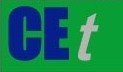 VOL. 92, 2022A publication of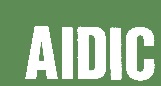  CHEMICAL ENGINEERING TRANSACTIONS 
VOL. 92, 2022The Italian Associationof Chemical EngineeringOnline at www.aidic.it/cetGuest Editors: Rubens Maciel Filho, Eliseo Ranzi, Leonardo TognottiCopyright © 2022, AIDIC Servizi S.r.l.
ISBN 978-88-95608-90-7; ISSN 2283-9216Guest Editors: Rubens Maciel Filho, Eliseo Ranzi, Leonardo TognottiCopyright © 2022, AIDIC Servizi S.r.l.
ISBN 978-88-95608-90-7; ISSN 2283-9216,(1),(2),(3).(4),(5),(6).(7).(8),(9) ,(10) ,(11) ,(12) .(13) ,(14)  .(15) ,(16)DescriptionUnitCase 1Case 2Case 3Temperature after compression *1 °C10010085Pressure after compression *1,2kPa762762762Polytropic exponent -1.12181.12181.0955Polytropic efficiency-0.770.90.77A/CW cooler – outlet air temperature°C404040A/A cooler – outlet air temperature°C303030Water injected – inlet/outlet temperature°C30/9030/9030/80Water injection rate kgWI kgd.a.-10.250.1320.573Cooling water – inlet/outlet temperature°C30/8030/8030/75WI/CW cooler – outlet WI temperature°C404040WI/A cooler – outlet WI temperature°C303030Water condensed from air kg/h76.872.547.6A/CW cooler – heat dutykW76.973.749.3A/A cooler – heat dutykW6.136.136.13WI/CW cooler – heat dutykW156.332.9WI/A cooler – heat dutykW31.268.22 Compressor power input *1,2,3kW10489100.4Specific compressor power inputkW (m3 min-1)-15.6464.8485.469Oil lubricatedOil lubricatedWater lubricatedWater lubricatedWater lubricatedDescriptionUnitSingle Dual Single compressionSingle compressionSingle compressioncompressioncompressionCase 1Case 2Case 3Compressor power input kW106.696.110489100.4Refrigeration dryer power input*1kW3.43.43.43.43.4PSA unitkW0.150.150.150.150.15Total electrical power input  kW110.299.710893104Specific energy consumptionkWh Nm-3GOX1.0910.9871.0690.9211.030Specific energy consumptionkWh kg-1O20.8050.7280.7880.6790.759Energy saving%--9.5-2-15.6-5.6DescriptionUnitAir *1Waste PSA *2Mixture Drying gas humidity – inlet *3 kgH2O kgd.g.-10.01030.00070.0067Case 1: 80 °C/30 °C *4Heater – duty kW91.916.791.9Specific drying capacitykgH2O kgd.g.-10.01630.01870.0169Drying capacity kgH2O h-1104.721.6106.1Case 2: 80 °C/30 °C *4Heater – duty kW8016.780Specific drying capacitykgH2O kgd.g.-10.01630.01870.0169Drying capacity kgH2O h-191.121.692.7Case 3: 75 °C/30 °C *5Heater – duty kW82.11582.1Specific drying capacitykgH2O kgd.g.-10.01470.01720.0153Drying capacity kgH2O h-193.819.995.3